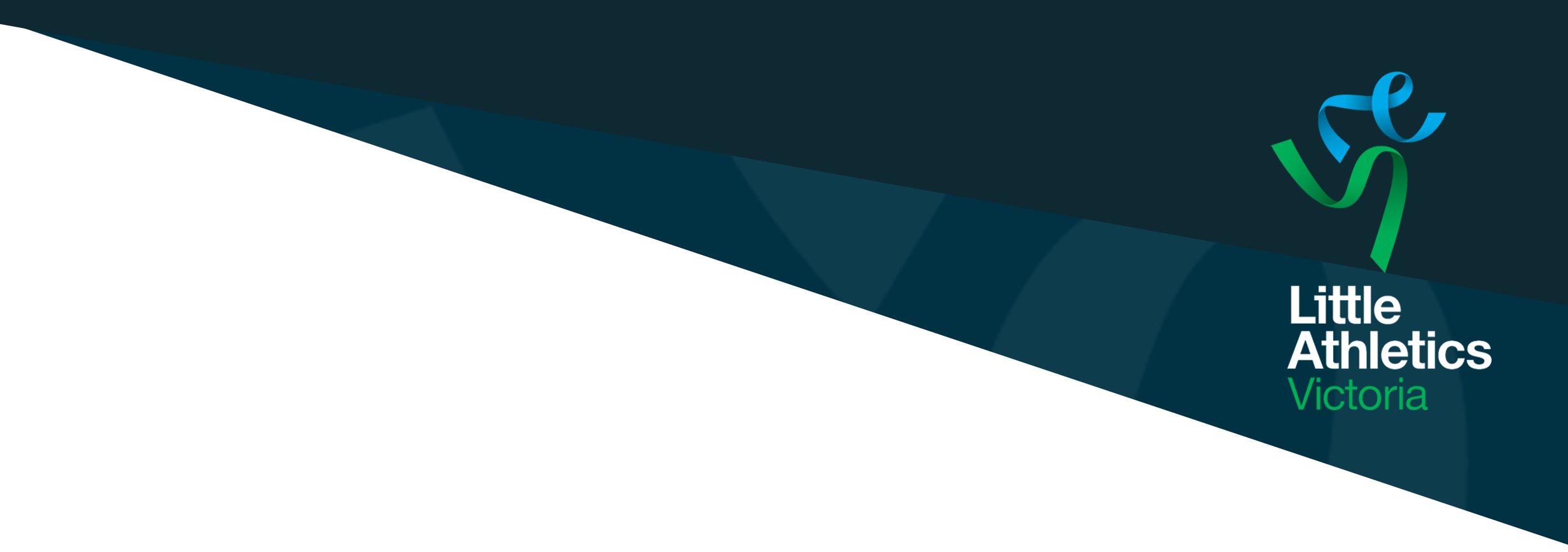 JEFF CROUCH AWARDNomination FormThe Jeff Crouch Award honours the significant contribution of non-members to Little AthleticsNomination is required to conform with criteria in Regulation 14 (Administrative Requirements for Service Awards of The Association), in particular Section 1 Clauses 1.6.Award Criteria:Nominees cannot be a member of any Little Athletics organisation or an affiliate in any way.Nominees must have been involved for a period of no less than six consecutive years.Nominees must have displayed a commitment to the betterment of Little Athletics generally…at Club, Centre, Region/State Association level.This form is to be completed by the Nominating Body and forwarded to the Association Office.Outline (below) roles held, dates, locations, and other relevant information (append additional documentation if required) supportive of the nominee’s service.*If attaching more information please ensure nominee’s name appears on document.Completed nominations to be emailed to office@lavic.com.auSigned:		Signed:		Centre/Region PresidentCentre/Region SecretaryName		Name		Please PrintPlease Print